ОКТЯБРЬ9 октября в Архангельском центре медицинской профилактики началось обучение нового набора волонтеров «Здравотряда». Среди них – школьники и студенты Архангельского медицинского колледжа.

«ЗдравОтрядовцы» будут учиться оказывать помощь в распространении знаний о здоровом образе жизни среди населения, участвовать в акциях, мероприятиях, организованных Архангельским центром медицинской профилактики, проводить занятия со сверстниками в образовательных учреждениях, рассказывать о первичной профилактике в домах культуры, проводить обучающие ЗОЖ игры в детских садах. 

Волонтеры 23 чел.
	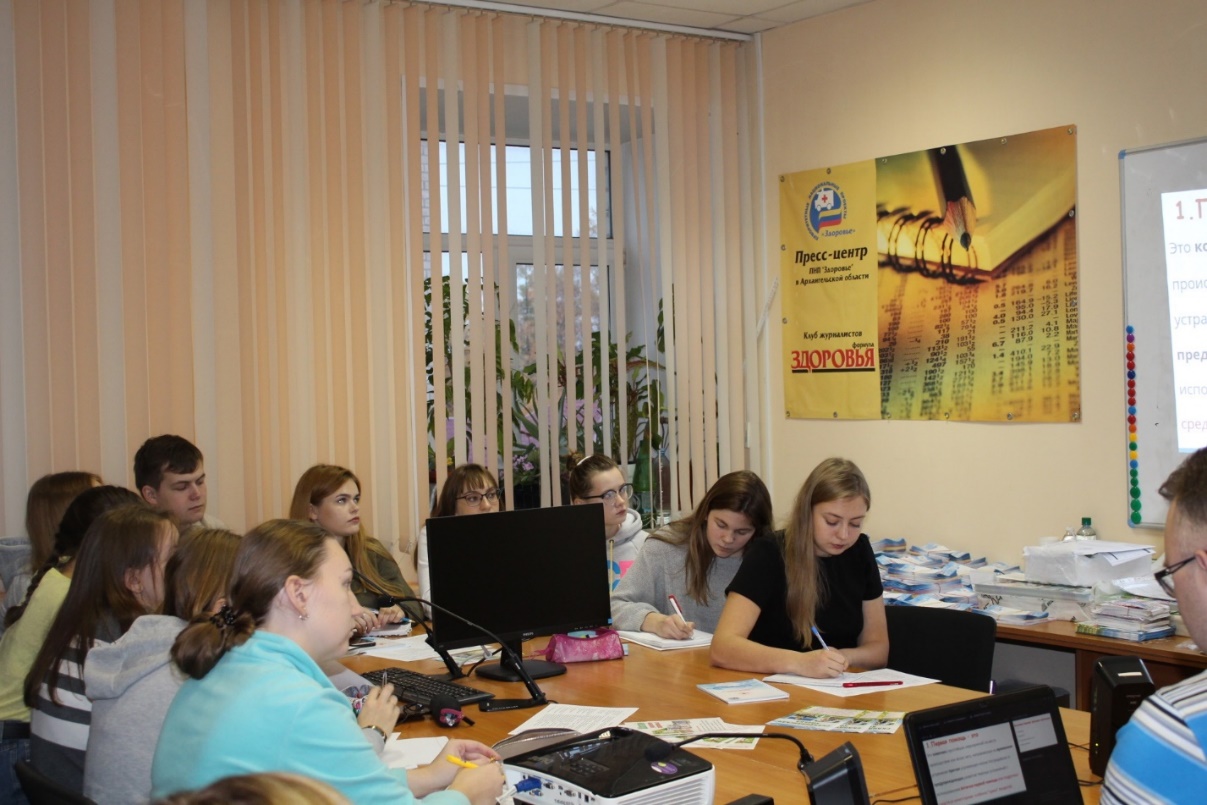 